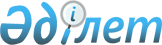 О внесении изменений в решение Экибастузского городского маслихата от 23 декабря 2021 года № 84/13 "Об Экибастузском городском бюджете на 2022 - 2024 годы"Решение Экибастузского городского маслихата Павлодарской области от 8 декабря 2022 года № 174/24
      Экибастузский городской маслихат РЕШИЛ:
      1. Внести в решение Экибастузского городского маслихата "Об Экибастузском городском бюджете на 2022-2024 годы" от 23 декабря 2021 года № 84/13 (зарегистрировано в Реестре государственной регистрации нормативных правовых актов под № 26052) следующие изменения:
      1) пункт 1 указанного решения изложить в новой редакции:
       "1. Утвердить Экибастузский городской бюджет на 2022-2024 годы согласно приложениям 1, 2, 3 соответственно, в том числе на 2022 год в следующих объемах: 
      1) доходы - 36 125 680 тысяч тенге,
      в том числе:
      налоговые поступления - 22 469 364 тысячи тенге;
      неналоговые поступления - 530 746 тысяч тенге;
      поступления от продажи основного капитала - 431 742 тысячи тенге;
      поступления трансфертов - 12 693 828 тысяч тенге;
      2) затраты - 39 043 338 тысяч тенге;
      3) чистое бюджетное кредитование - -190 972 тысячи тенге,
      в том числе:
      бюджетные кредиты - 137 200 тысяч тенге;
      погашение бюджетных кредитов - 328 172 тысячи тенге;
      4) сальдо по операциям с финансовыми активами – 66 121 тысяча тенге, в том числе:
      приобретение финансовых активов - 66 121 тысяча тенге;
      поступления от продажи финансовых
      активов государства - равно нулю;
      5) дефицит (профицит) бюджета - -2 792 807 тысяч тенге;
      6) финансирование дефицита (использование профицита) бюджета - 2 792 807 тысяч тенге.";
      2) пункт 8 указанного решения изложить в новой редакции:
       "8. Предусмотреть в Экибастузском городском бюджете на 2022 год целевые текущие трансферты из вышестоящих бюджетов, передаваемые в бюджет сел, поселков и сельских округов в следующих размерах:
      3 234 тысячи тенге – на установление доплат к должностному окладу за особые условия труда в организациях культуры и архивных учреждениях управленческому и основному персоналу государственных организаций культуры и архивных учреждений;
      22 563 тысячи тенге – на повышение заработной платы отдельных категорий гражданских служащих, работников организаций, содержащихся за счет государственного бюджета, работников казенных предприятий;
      10 334 тысячи тенге – на устройство 2-х стрит воркаут площадок с тартановым покрытием в поселке Шидерты;
      13 918 тысяч тенге – на реконструкцию обелиска Славы в поселке Шидерты;
      48 371 тысяча тенге – на проведение капитального, среднего и текущего ремонта автомобильных дорог районного значения и улиц населенных пунктов;
      3 000 тысяч тенге – на очистку териттории от мусора и ТБО на территории сел Акколь, Зеленая роща, Жаксат Аккольского сельского округа;
      5 175 тысяч тенге – на установку мусороконтейнерных площадок в поселке Солнечный;
      2 739 тысяч тенге – дополнительно на оплату коммунальных услуг;
      2 115 тысяч тенге – на содержание уличного освещения Байетского и Қояндинского сельских округов;
      2 533 тысячи тенге – на текущий ремонт здания аппарата акима Байетского сельского округа.";
      3) пункт 10 указанного решения изложить в новой редакции:
       "10. Утвердить резерв местного исполнительного органа города Экибастуза на 2022 год в сумме 141 432 тысячи тенге.";
      4) приложения 1, 4 к указанному решению изложить в новой редакции согласно приложениям 1, 2 к настоящему решению.
      2. Контроль за исполнением настоящего решения возложить на постоянную комиссию Экибастузского городского маслихата по вопросам экономики, бюджета и предпринимательства.
      3. Настоящее решение вводится в действие с 1 января 2022 года. Экибастузский городской бюджет на 2022 год Целевые трансферты, выделенные из вышестоящих бюджетов на 2022 год
					© 2012. РГП на ПХВ «Институт законодательства и правовой информации Республики Казахстан» Министерства юстиции Республики Казахстан
				
      Секретарь Экибастузского городского маслихата 

Б. Куспеков
Приложение 
к решению Экибастузского
городского маслихата
от 8 декабря 2022 года
№ 174/24Приложение 1
к решению Экибастузского
городского маслихата
от 23 декабря 2021 года
№ 84/13
Категория
Категория
Категория
Сумма
(тысяч тенге)
Класс
Наименование
Наименование
Наименование
Наименование
Наименование
Наименование
Сумма
(тысяч тенге)
Подкласс
Подкласс
Сумма
(тысяч тенге)
1
2
3
4
4
4
4
4
4
5
1. Доходы
1. Доходы
1. Доходы
1. Доходы
1. Доходы
1. Доходы
36 125 680
1
Налоговые поступления
Налоговые поступления
Налоговые поступления
Налоговые поступления
Налоговые поступления
Налоговые поступления
22 469 364
01
Подоходный налог
Подоходный налог
Подоходный налог
Подоходный налог
Подоходный налог
Подоходный налог
9 477 644
1
Корпоративный подоходный налог
Корпоративный подоходный налог
Корпоративный подоходный налог
Корпоративный подоходный налог
Корпоративный подоходный налог
Корпоративный подоходный налог
4 610 055
2
Индивидуальный подоходный налог
Индивидуальный подоходный налог
Индивидуальный подоходный налог
Индивидуальный подоходный налог
Индивидуальный подоходный налог
Индивидуальный подоходный налог
4 867 589
03
Социальный налог
Социальный налог
Социальный налог
Социальный налог
Социальный налог
Социальный налог
3 475 726
1
Социальный налог
Социальный налог
Социальный налог
Социальный налог
Социальный налог
Социальный налог
3 475 726
04
Налоги на собственность
Налоги на собственность
Налоги на собственность
Налоги на собственность
Налоги на собственность
Налоги на собственность
7 947 557
1
Налоги на имущество
Налоги на имущество
Налоги на имущество
Налоги на имущество
Налоги на имущество
Налоги на имущество
6 531 482
3
Земельный налог
Земельный налог
Земельный налог
Земельный налог
Земельный налог
Земельный налог
947 604
4
Налог на транспортные средства
Налог на транспортные средства
Налог на транспортные средства
Налог на транспортные средства
Налог на транспортные средства
Налог на транспортные средства
468 471
05
Внутренние налоги на товары, работы и услуги
Внутренние налоги на товары, работы и услуги
Внутренние налоги на товары, работы и услуги
Внутренние налоги на товары, работы и услуги
Внутренние налоги на товары, работы и услуги
Внутренние налоги на товары, работы и услуги
1 523 790
2
Акцизы
Акцизы
Акцизы
Акцизы
Акцизы
Акцизы
22 652
3
Поступления за использование природных и других ресурсов
Поступления за использование природных и других ресурсов
Поступления за использование природных и других ресурсов
Поступления за использование природных и других ресурсов
Поступления за использование природных и других ресурсов
Поступления за использование природных и других ресурсов
1 384 938
4
Сборы за ведение предпринимательской и профессиональной деятельности
Сборы за ведение предпринимательской и профессиональной деятельности
Сборы за ведение предпринимательской и профессиональной деятельности
Сборы за ведение предпринимательской и профессиональной деятельности
Сборы за ведение предпринимательской и профессиональной деятельности
Сборы за ведение предпринимательской и профессиональной деятельности
116 200
08
Обязательные платежи, взимаемые за совершение юридически значимых действий и (или) выдачу документов уполномоченными на то государственными органами или должностными лицами
Обязательные платежи, взимаемые за совершение юридически значимых действий и (или) выдачу документов уполномоченными на то государственными органами или должностными лицами
Обязательные платежи, взимаемые за совершение юридически значимых действий и (или) выдачу документов уполномоченными на то государственными органами или должностными лицами
Обязательные платежи, взимаемые за совершение юридически значимых действий и (или) выдачу документов уполномоченными на то государственными органами или должностными лицами
Обязательные платежи, взимаемые за совершение юридически значимых действий и (или) выдачу документов уполномоченными на то государственными органами или должностными лицами
Обязательные платежи, взимаемые за совершение юридически значимых действий и (или) выдачу документов уполномоченными на то государственными органами или должностными лицами
44 647
1
Государственная пошлина
Государственная пошлина
Государственная пошлина
Государственная пошлина
Государственная пошлина
Государственная пошлина
44 647
2
Неналоговые поступления
Неналоговые поступления
Неналоговые поступления
Неналоговые поступления
Неналоговые поступления
Неналоговые поступления
530 746
01
Доходы от государственной собственности
Доходы от государственной собственности
Доходы от государственной собственности
Доходы от государственной собственности
Доходы от государственной собственности
Доходы от государственной собственности
117 367
1
Поступления части чистого дохода государственных предприятий
Поступления части чистого дохода государственных предприятий
Поступления части чистого дохода государственных предприятий
Поступления части чистого дохода государственных предприятий
Поступления части чистого дохода государственных предприятий
Поступления части чистого дохода государственных предприятий
82
4
Доходы на доли участия в юридических лицах, находящиеся в государственной собственности
Доходы на доли участия в юридических лицах, находящиеся в государственной собственности
Доходы на доли участия в юридических лицах, находящиеся в государственной собственности
Доходы на доли участия в юридических лицах, находящиеся в государственной собственности
Доходы на доли участия в юридических лицах, находящиеся в государственной собственности
Доходы на доли участия в юридических лицах, находящиеся в государственной собственности
513
5
Доходы от аренды имущества, находящегося в государственной собственности
Доходы от аренды имущества, находящегося в государственной собственности
Доходы от аренды имущества, находящегося в государственной собственности
Доходы от аренды имущества, находящегося в государственной собственности
Доходы от аренды имущества, находящегося в государственной собственности
Доходы от аренды имущества, находящегося в государственной собственности
104 864
7
Вознаграждения по кредитам, выданным из государственного бюджета
Вознаграждения по кредитам, выданным из государственного бюджета
Вознаграждения по кредитам, выданным из государственного бюджета
Вознаграждения по кредитам, выданным из государственного бюджета
Вознаграждения по кредитам, выданным из государственного бюджета
Вознаграждения по кредитам, выданным из государственного бюджета
11 625
9
Прочие доходы от государственной собственности
Прочие доходы от государственной собственности
Прочие доходы от государственной собственности
Прочие доходы от государственной собственности
Прочие доходы от государственной собственности
Прочие доходы от государственной собственности
283
1
2
3
4
4
4
4
4
4
5
03
Поступления денег от проведения государственных закупок, организуемых государственными учреждениями, финансируемыми из государственного бюджета
Поступления денег от проведения государственных закупок, организуемых государственными учреждениями, финансируемыми из государственного бюджета
Поступления денег от проведения государственных закупок, организуемых государственными учреждениями, финансируемыми из государственного бюджета
Поступления денег от проведения государственных закупок, организуемых государственными учреждениями, финансируемыми из государственного бюджета
Поступления денег от проведения государственных закупок, организуемых государственными учреждениями, финансируемыми из государственного бюджета
Поступления денег от проведения государственных закупок, организуемых государственными учреждениями, финансируемыми из государственного бюджета
6 316
1
Поступления денег от проведения государственных закупок, организуемых государственными учреждениями, финансируемыми из государственного бюджета
Поступления денег от проведения государственных закупок, организуемых государственными учреждениями, финансируемыми из государственного бюджета
Поступления денег от проведения государственных закупок, организуемых государственными учреждениями, финансируемыми из государственного бюджета
Поступления денег от проведения государственных закупок, организуемых государственными учреждениями, финансируемыми из государственного бюджета
Поступления денег от проведения государственных закупок, организуемых государственными учреждениями, финансируемыми из государственного бюджета
Поступления денег от проведения государственных закупок, организуемых государственными учреждениями, финансируемыми из государственного бюджета
6 316
04
Штрафы, пени, санкции, взыскания, налагаемые государственными учреждениями, финансируемыми из государственного бюджета, а также содержащимися и финансируемыми из бюджета (сметы расходов) Национального Банка Республики Казахстан
Штрафы, пени, санкции, взыскания, налагаемые государственными учреждениями, финансируемыми из государственного бюджета, а также содержащимися и финансируемыми из бюджета (сметы расходов) Национального Банка Республики Казахстан
Штрафы, пени, санкции, взыскания, налагаемые государственными учреждениями, финансируемыми из государственного бюджета, а также содержащимися и финансируемыми из бюджета (сметы расходов) Национального Банка Республики Казахстан
Штрафы, пени, санкции, взыскания, налагаемые государственными учреждениями, финансируемыми из государственного бюджета, а также содержащимися и финансируемыми из бюджета (сметы расходов) Национального Банка Республики Казахстан
Штрафы, пени, санкции, взыскания, налагаемые государственными учреждениями, финансируемыми из государственного бюджета, а также содержащимися и финансируемыми из бюджета (сметы расходов) Национального Банка Республики Казахстан
Штрафы, пени, санкции, взыскания, налагаемые государственными учреждениями, финансируемыми из государственного бюджета, а также содержащимися и финансируемыми из бюджета (сметы расходов) Национального Банка Республики Казахстан
74
1
Штрафы, пени, санкции, взыскания, налагаемые государственными учреждениями, финансируемыми из государственного бюджета, а также содержащимися и финансируемыми из бюджета (сметы расходов) Национального Банка Республики Казахстан, за исключением поступлений от организаций нефтяного сектора и в Фонд компенсации потерпевшим
Штрафы, пени, санкции, взыскания, налагаемые государственными учреждениями, финансируемыми из государственного бюджета, а также содержащимися и финансируемыми из бюджета (сметы расходов) Национального Банка Республики Казахстан, за исключением поступлений от организаций нефтяного сектора и в Фонд компенсации потерпевшим
Штрафы, пени, санкции, взыскания, налагаемые государственными учреждениями, финансируемыми из государственного бюджета, а также содержащимися и финансируемыми из бюджета (сметы расходов) Национального Банка Республики Казахстан, за исключением поступлений от организаций нефтяного сектора и в Фонд компенсации потерпевшим
Штрафы, пени, санкции, взыскания, налагаемые государственными учреждениями, финансируемыми из государственного бюджета, а также содержащимися и финансируемыми из бюджета (сметы расходов) Национального Банка Республики Казахстан, за исключением поступлений от организаций нефтяного сектора и в Фонд компенсации потерпевшим
Штрафы, пени, санкции, взыскания, налагаемые государственными учреждениями, финансируемыми из государственного бюджета, а также содержащимися и финансируемыми из бюджета (сметы расходов) Национального Банка Республики Казахстан, за исключением поступлений от организаций нефтяного сектора и в Фонд компенсации потерпевшим
Штрафы, пени, санкции, взыскания, налагаемые государственными учреждениями, финансируемыми из государственного бюджета, а также содержащимися и финансируемыми из бюджета (сметы расходов) Национального Банка Республики Казахстан, за исключением поступлений от организаций нефтяного сектора и в Фонд компенсации потерпевшим
74
06
Прочие неналоговые поступления
Прочие неналоговые поступления
Прочие неналоговые поступления
Прочие неналоговые поступления
Прочие неналоговые поступления
Прочие неналоговые поступления
406 989
1
Прочие неналоговые поступления
Прочие неналоговые поступления
Прочие неналоговые поступления
Прочие неналоговые поступления
Прочие неналоговые поступления
Прочие неналоговые поступления
406 989
3
Поступления от продажи основного капитала
Поступления от продажи основного капитала
Поступления от продажи основного капитала
Поступления от продажи основного капитала
Поступления от продажи основного капитала
Поступления от продажи основного капитала
431 742
01
Продажа государственного имущества, закрепленного за государственными учреждениями
Продажа государственного имущества, закрепленного за государственными учреждениями
Продажа государственного имущества, закрепленного за государственными учреждениями
Продажа государственного имущества, закрепленного за государственными учреждениями
Продажа государственного имущества, закрепленного за государственными учреждениями
Продажа государственного имущества, закрепленного за государственными учреждениями
351 742
1
Продажа государственного имущества, закрепленного за государственными учреждениями
Продажа государственного имущества, закрепленного за государственными учреждениями
Продажа государственного имущества, закрепленного за государственными учреждениями
Продажа государственного имущества, закрепленного за государственными учреждениями
Продажа государственного имущества, закрепленного за государственными учреждениями
Продажа государственного имущества, закрепленного за государственными учреждениями
351 742
03
Продажа земли и нематериальных активов
Продажа земли и нематериальных активов
Продажа земли и нематериальных активов
Продажа земли и нематериальных активов
Продажа земли и нематериальных активов
Продажа земли и нематериальных активов
80 000
1
Продажа земли 
Продажа земли 
Продажа земли 
Продажа земли 
Продажа земли 
Продажа земли 
50 000
2
Продажа нематериальных активов
Продажа нематериальных активов
Продажа нематериальных активов
Продажа нематериальных активов
Продажа нематериальных активов
Продажа нематериальных активов
30 000
4
Поступления трансфертов
Поступления трансфертов
Поступления трансфертов
Поступления трансфертов
Поступления трансфертов
Поступления трансфертов
12 693 828
01
Трансферты из нижестоящих органов государственного управления
Трансферты из нижестоящих органов государственного управления
Трансферты из нижестоящих органов государственного управления
Трансферты из нижестоящих органов государственного управления
Трансферты из нижестоящих органов государственного управления
Трансферты из нижестоящих органов государственного управления
3
3
Трансферты из бюджетов городов районного значения, сел, поселков, сельских округов
Трансферты из бюджетов городов районного значения, сел, поселков, сельских округов
Трансферты из бюджетов городов районного значения, сел, поселков, сельских округов
Трансферты из бюджетов городов районного значения, сел, поселков, сельских округов
Трансферты из бюджетов городов районного значения, сел, поселков, сельских округов
Трансферты из бюджетов городов районного значения, сел, поселков, сельских округов
3
02
Трансферты из вышестоящих органов государственного управления
Трансферты из вышестоящих органов государственного управления
Трансферты из вышестоящих органов государственного управления
Трансферты из вышестоящих органов государственного управления
Трансферты из вышестоящих органов государственного управления
Трансферты из вышестоящих органов государственного управления
12 693 825
2
Трансферты из областного бюджета
Трансферты из областного бюджета
Трансферты из областного бюджета
Трансферты из областного бюджета
Трансферты из областного бюджета
Трансферты из областного бюджета
12 693 825
Функциональная группа 
Функциональная группа 
Функциональная группа 
Функциональная группа 
Функциональная группа 
Сумма
(тысяч тенге)
Функциональная подгруппа 
Функциональная подгруппа 
Функциональная подгруппа 
Функциональная подгруппа 
Сумма
(тысяч тенге)
Администратор бюджетных программ 
Администратор бюджетных программ 
Администратор бюджетных программ 
Сумма
(тысяч тенге)
Программа 
Программа 
Сумма
(тысяч тенге)
Наименование
Сумма
(тысяч тенге)
1
2
3
4
5
6
2. Затраты 
39 043 338
01
Государственные услуги общего характера
903 473
1
Представительные, исполнительные и другие органы, выполняющие общие функции государственного управления
383 731
112
Аппарат маслихата района (города областного значения)
61 217
001
Услуги по обеспечению деятельности маслихата района (города областного значения)
58 858
003
Капитальные расходы государственного органа
134
005
Повышение эффективности деятельности депутатов маслихатов
2 225
122
Аппарат акима района (города областного значения)
322 514
001
Услуги по обеспечению деятельности акима района (города областного значения)
289 692
003
Капитальные расходы государственного органа
12 815
113
Целевые текущие трансферты нижестоящим бюджетам
20 007
2
Финансовая деятельность
10 688
459
Отдел экономики и финансов района (города областного значения)
10 688
003
Проведение оценки имущества в целях налогообложения
7 259
010
Приватизация, управление коммунальным имуществом, постприватизационная деятельность и регулирование споров, связанных с этим
3 429
9
Прочие государственные услуги общего характера
509 054
458
Отдел жилищно-коммунального хозяйства, пассажирского транспорта и автомобильных дорог района (города областного значения)
269 278
001
Услуги по реализации государственной политики на местном уровне в области жилищно-коммунального хозяйства, пассажирского транспорта и автомобильных дорог
186 365
113
Целевые текущие трансферты нижестоящим бюджетам
82 913
459
Отдел экономики и финансов района (города областного значения)
239 776
001
Услуги по реализации государственной политики в области формирования и развития экономической политики, государственного планирования, исполнения бюджета и управления коммунальной собственностью района (города областного значения)
239 776
1
2
3
4
5
6
02
Оборона
106 570
1
Военные нужды
82 428
122
Аппарат акима района (города областного значения)
82 428
005
Мероприятия в рамках исполнения всеобщей воинской обязанности
82 428
2
Организация работы по чрезвычайным ситуациям
24 142
122
Аппарат акима района (города областного значения)
24 142
007
Мероприятия по профилактике и тушению степных пожаров районного (городского) масштаба, а также пожаров в населенных пунктах, в которых не созданы органы государственной противопожарной службы
24 142
03
Общественный порядок, безопасность, правовая, судебная, уголовно-исполнительная деятельность
172 242
9
Прочие услуги в области общественного порядка и безопасности
172 242
458
Отдел жилищно-коммунального хозяйства, пассажирского транспорта и автомобильных дорог района (города областного значения)
133 260
021
Обеспечение безопасности дорожного движения в населенных пунктах
133 260
499
Отдел регистрации актов гражданского состояния района (города областного значения)я)
38 982
001
Услуги по реализации государственной политики на местном уровне в области регистрации актов гражданского состояния
38 982
06
Социальная помощь и социальное обеспечение
3 273 521
1
Социальное обеспечение
524 521
451
Отдел занятости и социальных программ района (города областного значения)
524 521
005
Государственная адресная социальная помощь
524 521
2
Социальная помощь
2 229 193
451
Отдел занятости и социальных программ района (города областного значения)
1 680 143
002
Программа занятости
618 200
004
Оказание социальной помощи на приобретение топлива специалистам здравоохранения, образования, социального обеспечения, культуры, спорта и ветеринарии в сельской местности в соответствии с законодательством Республики Казахстан
15 741
006
Оказание жилищной помощи
13 763
007
Социальная помощь отдельным категориям нуждающихся граждан по решениям местных представительных органов
389 858
010
Материальное обеспечение детей-инвалидов, воспитывающихся и обучающихся на дому
4 567
013
Социальная адаптация лиц, не имеющих определенного местожительства
82 363
1
2
3
4
5
6
014
Оказание социальной помощи нуждающимся гражданам на дому
217 169
017
Обеспечение нуждающихся инвалидов протезно-ортопедическими, сурдотехническими и тифлотехническими средствами, специальными средствами передвижения, обязательными гигиеническими средствами, а также предоставление услуг санаторно-курортного лечения, специалиста жестового языка, индивидуальных помощников в соответствии с индивидуальной программой реабилитации инвалида
267 643
023
Обеспечение деятельности центров занятости населения
70 839
458
Отдел жилищно-коммунального хозяйства, пассажирского транспорта и автомобильных дорог района (города областного значения)
549 050
068
Социальная поддержка отдельных категорий граждан в виде льготного, бесплатного проезда на городском общественном транспорте (кроме такси) по решению местных представительных органов
549 050
9
Прочие услуги в области социальной помощи и социального обеспечения
519 807
451
Отдел занятости и социальных программ района (города областного значения)
519 807
001
Услуги по реализации государственной политики на местном уровне в области обеспечения занятости и реализации социальных программ для населения
100 141
011
Оплата услуг по зачислению, выплате и доставке пособий и других социальных выплат
6 022
050
Обеспечение прав и улучшение качества жизни инвалидов в Республике Казахстан
256 367
054
Размещение государственного социального заказа в неправительственных организациях
157 277
07
Жилищно-коммунальное хозяйство
10 453 614
1
Жилищное хозяйство
3 148 016
458
Отдел жилищно-коммунального хозяйства, пассажирского транспорта и автомобильных дорог района (города областного значения)
27 057
003
Организация сохранения государственного жилищного фонда
27 057
467
Отдел строительства района (города областного значения)
3 054 142
003
Проектирование и (или) строительство, реконструкция жилья коммунального жилищного фонда
2 977 336
004
Проектирование, развитие и (или) обустройство инженерно-коммуникационной инфраструктуры
76 806
479
Отдел жилищной инспекции района (города областного значения)
66 817
1
2
3
4
5
6
001
Услуги по реализации государственной политики на местном уровне в области жилищного фонда
66 817
2
Коммунальное хозяйство
5 856 468
458
Отдел жилищно-коммунального хозяйства, пассажирского транспорта и автомобильных дорог района (города областного значения)
301 510
012
Функционирование системы водоснабжения и водоотведения
27 163
026
Организация эксплуатации тепловых сетей, находящихся в коммунальной собственности районов (городов областного значения)
274 347
467
Отдел строительства района (города областного значения)
5 554 958
005
Развитие коммунального хозяйства
299 621
006
Развитие системы водоснабжения и водоотведения
4 426 806
007
Развитие благоустройства городов и населенных пунктов
297 358
058
Развитие системы водоснабжения и водоотведения в сельских населенных пунктах
531 173
3
Благоустройство населенных пунктов
1 449 130
458
Отдел жилищно-коммунального хозяйства, пассажирского транспорта и автомобильных дорог района (города областного значения)
1 449 130
015
Освещение улиц в населенных пунктах
345 197
016
Обеспечение санитарии населенных пунктов
99 184
017
Содержание мест захоронений и захоронение безродных
1 727
018
Благоустройство и озеленение населенных пунктов
1 003 022
08
Культура, спорт, туризм и информационное пространство
1 246 479
1
Деятельность в области культуры
585 045
457
Отдел культуры, развития языков, физической культуры и спорта района (города областного значения)
585 045
003
Поддержка культурно-досуговой работы
585 045
2
Спорт
54 840
457
Отдел культуры, развития языков, физической культуры и спорта района (города областного значения)
54 840
008
Развитие массового спорта и национальных видов спорта
15 557
009
Проведение спортивных соревнований на районном (города областного значения) уровне
30 778
010
Подготовка и участие членов сборных команд района (города областного значения) по различным видам спорта на областных спортивных соревнованиях
8 505
1
2
3
4
5
6
3
Информационное пространство
259 549
456
Отдел внутренней политики района (города областного значения)
92 969
002
Услуги по проведению государственной информационной политики
92 969
457
Отдел культуры, развития языков, физической культуры и спорта района (города областного значения)
166 580
006
Функционирование районных (городских) библиотек
162 192
007
Развитие государственного языка и других языков народа Казахстана
4 388
9
Прочие услуги по организации культуры, спорта, 
туризма и информационного пространства
347 045
456
Отдел внутренней политики района (города областного значения)
86 895
001
Услуги по реализации государственной политики на местном уровне в области информации, укрепления государственности и формирования социального оптимизма граждан
37 172
003
Реализация мероприятий в сфере молодежной политики
49 723
457
Отдел культуры, развития языков, физической культуры и спорта района (города областного значения)
260 150
001
Услуги по реализации государственной политики на местном уровне в области культуры, развития языков, физической культуры и спорта 
86 715
014
Капитальные расходы государственного органа
28 453
032
Капитальные расходы подведомственных государственных учреждений и организаций
133 920
113
Целевые текущие трансферты нижестоящим бюджетам
11 062
10
Сельское, водное, лесное, рыбное хозяйство, особо охраняемые природные территории, охрана окружающей среды и животного мира, земельные отношения
124 246
1
Сельское хозяйство
33 407
462
Отдел сельского хозяйства района (города областного значения)
33 407
001
Услуги по реализации государственной политики на местном уровне в сфере сельского хозяйства
33 407
6
Земельные отношения
82 712
463
Отдел земельных отношений района (города областного значения)
82 712
001
Услуги по реализации государственной политики в области регулирования земельных отношений на территории района (города областного значения)
82 712
1
2
3
4
5
6
9
Прочие услуги в области сельского, водного, лесного, рыбного хозяйства, охраны окружающей среды и земельных отношений
8 127
459
Отдел экономики и финансов района (города областного значения)
8 127
099
Реализация мер по оказанию социальной поддержки специалистов
8 127
11
Промышленность, архитектурная, градостроительная и строительная деятельность
355 380
2
Архитектурная, градостроительная и строительная деятельность
355 380
467
Отдел строительства района (города областного значения)
92 062
001
Услуги по реализации государственной политики на местном уровне в области строительства
92 062
468
Отдел архитектуры и градостроительства района (города областного значения)
263 318
001
Услуги по реализации государственной политики в области архитектуры и градостроительства на местном уровне
33 386
003
Разработка схем градостроительного развития территории района и генеральных планов населенных пунктов
229 932
12
Транспорт и коммуникации
1 819 578
1
Автомобильный транспорт
1 754 378
458
Отдел жилищно-коммунального хозяйства, пассажирского транспорта и автомобильных дорог района (города областного значения)
1 754 378
022
Развитие транспортной инфраструктуры
4 051
023
Обеспечение функционирования автомобильных дорог
1 415 072
045
Капитальный и средний ремонт автомобильных дорог районного значения и улиц населенных пунктов
335 255
9
Прочие услуги в сфере транспорта и коммуникаций
65 200
458
Отдел жилищно-коммунального хозяйства, пассажирского транспорта и автомобильных дорог района (города областного значения)
65 200
037
Субсидирование пассажирских перевозок по социально значимым городским (сельским), пригородным и внутрирайонным сообщениям
65 200
13
Прочие
4 476 788
3
Поддержка предпринимательской деятельности и защита конкуренции
2 536 659
467
Отдел строительства района (города областного значения)
2 497 483
026
Развитие индустриальной инфраструктуры в рамках Единой программы поддержки и развития бизнеса "Дорожная карта бизнеса 2025"
2 497 483
1
2
3
4
5
6
469
Отдел предпринимательства района (города областного значения)
39 176
001
Услуги по реализации государственной политики на местном уровне в области развития предпринимательства
39 176
9
Прочие
1 940 129
459
Отдел экономики и финансов района (города областного значения)
141 432
012
Резерв местного исполнительного органа района (города областного значения)
141 432
458
Отдел жилищно-коммунального хозяйства, пассажирского транспорта и автомобильных дорог района (города областного значения)
1 577 697
085
Реализация бюджетных инвестиционных проектов в малых и моногородах
1 577 697
467
Отдел строительства района (города областного значения)
221 000
085
Реализация бюджетных инвестиционных проектов в малых и моногородах
221 000
14
Обслуживание долга
610 529
1
Обслуживание долга
610 529
459
Отдел экономики и финансов района (города областного значения)
610 529
021
Обслуживание долга местных исполнительных органов по выплате вознаграждений и иных платежей по займам из областного бюджета
610 529
15
Трансферты
15 500 918
1
Трансферты
15 500 918
459
Отдел экономики и финансов района (города областного значения)
15 500 918
006
Возврат неиспользованных (недоиспользованных) целевых трансфертов
36 572
007
Бюджетные изъятия
2 563 286
024
Целевые текущие трансферты из нижестоящего бюджета на компенсацию потерь вышестоящего бюджета в связи с изменением законодательства
11 917 932
038
Субвенции
368 035
054
Возврат сумм неиспользованных (недоиспользованных) целевых трансфертов, выделенных из республиканского бюджета за счет целевого трансферта из Национального фонда Республики Казахстан
615 093
3. Чистое бюджетное кредитование
-190 972
Бюджетные кредиты
137 200
07
Жилищно-коммунальное хозяйство
91 255
1
Жилищное хозяйство
91 255
458
Отдел жилищно-коммунального хозяйства, пассажирского транспорта и автомобильных дорог района (города областного значения)
91 255
1
2
3
4
5
6
081
Кредитование на проведение капитального ремонта общего имущества объектов кондоминиумов
91 255
10
Сельское, водное, лесное, рыбное хозяйство, особо охраняемые природные территории, охрана окружающей среды и животного мира, земельные отношения
45 945
9
Прочие услуги в области сельского, водного, лесного, рыбного хозяйства, охраны окружающей среды и земельных отношений
45 945
459
Отдел экономики и финансов района (города областного значения)
45 945
018
Бюджетные кредиты для реализации мер социальной поддержки специалистов 
45 945
5
Погашение бюджетных кредитов
328 172
01
Погашение бюджетных кредитов
328 172
1
Погашение бюджетных кредитов, выданных из государственного бюджета
328 172
4. Сальдо по операциям с финансовыми активами
66 121
Приобретение финансовых активов
66 121
13
Прочие
66 121
9
Прочие
66 121
458
Отдел жилищно-коммунального хозяйства, пассажирского транспорта и автомобильных дорог района (города областного значения)
66 121
065
Формирование или увеличение уставного капитала юридических лиц
66 121
6
Поступления от продажи финансовых активов государства
0
5. Дефицит (профицит) бюджета
-2 792 807
6. Финансирование дефицита (использование профицита) бюджета
2 792 807
7
Поступления займов
137 200
01
Внутренние государственные займы
137 200
2
Договоры займа
137 200
16
Погашение займов
292 087
1
Погашение займов
292 087
459
Отдел экономики и финансов района (города областного значения)
292 087
005
Погашение долга местного исполнительного органа перед вышестоящим бюджетом
292 087
8
Используемые остатки бюджетных средств
2 947 694
01
Остатки бюджетных средств
2 947 694
1
Свободные остатки бюджетных средств
2 947 694Приложение 2
к решению Экибастузского 
городского маслихата
от 8 декабря 2022 года 
№ 174/24 Приложение 4
к решению Экибастузского 
городского маслихата
от 23 декабря 2021 года
№ 84/13
№ п/п
Назначение целевых трансфертов
Сумма
(тысяч тенге)
1
2
3
Всего:
12 693 825
1.
Всего целевых трансфертов из областного бюджета:
1 742 754
1.1.
Целевые текущие трансферты из областного бюджета:
766 620
на развитие рынка труда, в том числе:
18 827
- краткосрочное профессиональное обучение
18 827
на обеспечение прав и улучшение качества жизни инвалидов, в том числе:
47 124
- на обеспечение санаторно-курортным лечением инвалидов и детей-инвалидов в соответствии с индивидуальной программой реабилитации
10 675
- на обеспечение инвалидов техническими вспомогательными средствами и специальными средствами передвижения в соответствии с индивидуальной программой реабилитации
24 648
- предоставление медицинских услуг по протезированию, обеспечению протезно-ортопедическими средствами
11 801
на проведение мероприятий по благоустройству
365 339
на возмещение бесплатного проезда детей школьного возраста
335 330
1.2.
Целевые трансферты на развитие из областного бюджета:
976 134
развитие системы водоснабжения и водоотведения
423 487
развитие системы водоснабжения и водоотведения в сельских населенных пунктах
11 176
развитие индустриальной инфраструктуры в рамках Государственной программы поддержки и развития бизнеса "Дорожная карта бизнеса-2025"
241 850
развитие теплоэнергетической системы
299 621
2.
Всего целевых трансфертов из республиканского бюджета:
5 613 672
2.1.
Целевые текущие трансферты из республиканского бюджета:
1 151 954
на размещение государственного социального заказа в 
86 600
1
2
3
неправительственных организациях, в том числе:
- размещение государственного социального заказа (в условиях полустационара)
86 600
на развитие рынка труда, в том числе:
226 444
- частичное субсидирование заработной платы
80 952
- на молодежную практику
9 307
- предоставление субсидий на переезд кандасов и переселенцев
76 523
- субсидии на возмещение расходов по найму (аренде) жилья и оплату коммунальных услуг
59 662
на обеспечение прав и улучшение качества жизни инвалидов, в том числе:
209 243
- увеличение норм обеспечения инвалидов обязательными гигиеническими средствами, обеспечение катетерами одноразового использования детей инвалидов с диагнозом Spina bifida
56 356
- оказание услуг специалиста жестового языка
7 841
- протезно-ортопедические, сурдотехнические, тифлотехнические средства, специальные средства передвижения (кресло-коляски), расширение технических вспомогательных (компенсаторных) средств, портативный тифлокомпьютер с синтезом речи, с встроенным вводом/ выводом информации шрифтом Брайля
80 996
- санаторно-курортное лечение
64 050
на выплату государственной адресной социальной помощи
365 862
на гарантированный социальный пакет детям
49 590
на субсидирование затрат работодателя на создание специальных рабочих мест для трудоустройства инвалидов
5 434
на повышение заработной платы работников государственных организаций: медико-социальных учреждений стационарного и полустационарного типов, организаций надомного обслуживания, временного пребывания, центров занятости населения
60 669
на установление доплат к должностному окладу за особые условия труда в организациях культуры и архивных учреждениях управленческому и основному персоналу государственных организаций культуры и архивных учреждений
53 351
на повышение заработной платы отдельных категорий гражданских служащих, работников организаций, содержащихся за счет средств государственного бюджета, работников казенных предприятий, в том числе: 
92 536
- культура
46 963
- молодежная политика
2 349
- социальная защита
9 828
 - государственные органы
33 396
на обучение депутатов городских и районных маслихатов
2 225
2.2.
Целевые трансферты на развитие из республиканского бюджета:
4 461 718
развитие индустриальной инфраструктуры в рамках Государственной программы поддержки и развития бизнеса "Дорожная карта бизнеса-2025"
2 235 233
1
2
3
строительство или реконструкция жилья коммунального жилищного фонда
428 788
реализация бюджетных инвестиционных проектов в моногородах
1 797 697
3.
Всего целевые трансферты из Национального фонда Республики Казахстан:
4 865 158
Целевые трансферты на развитие из Национального фонда Республики Казахстан:
4 865 158
строительство или реконструкция жилья коммунального жилищного фонда
852 789
развитие системы водоснабжения и водоотведения
3 603 666
развитие системы водоснабжения и водоотведения в сельских населенных пунктах
408 703
4.
Всего целевые гарантированные трансферты из Национального фонда Республики Казахстан:
472 241
Целевые текущие гарантированные трансферты из Национального фонда Республики Казахстан:
472 241
на развитие рынка труда, в том числе:
312 556
на молодежную практику
47 454
гранты на реализацию новых бизнес идей 
183 796
организация первого рабочего места
11 027
организация места "серебряный возраст"
9 027
общественные работы
61 252
на повышение заработной платы работников государственных организаций: медико-социальных учреждений стационарного и полустационарного типов, организаций надомного обслуживания, временного пребывания, центров занятости населения
66 126
на повышение заработной платы отдельных категорий гражданских служащих, работников организаций, содержащихся за счет средств государственного бюджета, работников казенных предприятий, в том числе: 
93 559
 - культура
46 967
 - молодежная политика
2 979
 - социальная защита
7 595
 - государственные органы
36 018